Youngstown State University—an urban research university—emphasizes a creative, integrated approach to education, scholarship, and service. The University places students at its center; leads in the discovery, dissemination, and application of knowledge; advances civic, scientific, and technological development; and fosters collaboration to enrich the region and the world.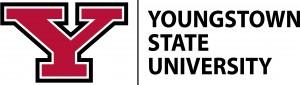 ACADEMIC SENATE AGENDAWednesday, April 3, 2019 at 4:00 P.M.Room 132 ∙DeBartolo Hall[4:00 PM] Call to Order/Certification of Quorum[4:01 PM] Approval of Agenda[4:02 PM] Approval of Minutes from March 6, 2019 meeting (Attachment)[4:04 PM] Senate Executive Committee Report – Chet Cooper, Senate ChairOhio Faculty Council Report – No Report[Charter and Bylaws Committee – No Report[4:10 PM] Report of the Elections/Balloting Committee – Ken Learman, Chair[4:15 PM] Reports from Other Senate CommitteesAcademic Events Committee – (Katherine Garlick, Chair) (Attachment) Senate approval requiredAcademic Programs Committee – (Mary Beth Earnheardt, Chair) (2 Attachments)Academic Research Committee – No ReportAcademic Standards Committee – No ReportGeneral Education Committee – No Report Honors Committee – No ReportLibrary Committee – No ReportProfessional Conduct Committee– No ReportAcademic Grievance Committee– No ReportUndergraduate Curriculum Committee – (Tom Wakefield, Chair) (2 Attachments)Program Review – No ReportTechnologies Committee – No Report[4:20 PM] Unfinished BusinessRe-envisioning General Education Working Group (Betty Jo Licata, Chair)Technology Adoption to Augment Student Success (Ernie Barkett, President, SGA) (3 Attachments)[4:45 PM] New BusinessNoel Levitz Survey – Hillary FuhrmanBookstore Update – Jeff ColdrenHuman Resources: Change to electronic leave reports [5:00 PM] Adjournment – Next Senate Meeting: Wednesday, May 1, 2019 at 4:00 P.M., Room 132 ∙DeBartolo HallSocial Gathering Immediately Following Adjournment at the Inner Circle – sponsored by the Office of Academic Affairs.  ALL ARE WELCOME!!!